Avis de recrutementAgent administratif financierJoin For Water/ProtosMinimum 50% Port-de-Paix. Basé a Pap ou Port-de-Paix Contrat durée déterminée/remplacement pendant 6 mois (février – juillet 22) avec possibilité de prolongation Avis de recrutementAgent administratif financierJoin For Water/ProtosMinimum 50% Port-de-Paix. Basé a Pap ou Port-de-Paix Contrat durée déterminée/remplacement pendant 6 mois (février – juillet 22) avec possibilité de prolongation Avis de recrutementAgent administratif financierJoin For Water/ProtosMinimum 50% Port-de-Paix. Basé a Pap ou Port-de-Paix Contrat durée déterminée/remplacement pendant 6 mois (février – juillet 22) avec possibilité de prolongation 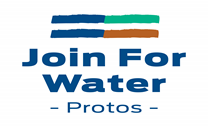 Join For Water/Protos est une ONG belge active en Afrique et d’Amérique Latine. Vu son expertise dans le domaine de l’eau, elle prône une gestion équitable, durable et participative de l’eau.Join For Water/ProtosAppuie des organisations locales œuvrant pour un meilleur accès ou une meilleure utilisation de l’eau avec une approche écosystémique (gestion et valorisation des ressources naturelles, approvisionnement en eau potable, assainissement, aménagements hydro-agricoles) ;Renforce les acteurs locaux à travers des formations, échanges, réflexions et recherches ;Stimule un planning participatif et cohérent du développement local en rassemblant tous les acteurs concernés par la gouvernance de l’eau ;Influence le contexte global à partir des expériences locales et ceci à travers la mise en réseau et le plaidoyer.Join For Water/Protos est une ONG belge active en Afrique et d’Amérique Latine. Vu son expertise dans le domaine de l’eau, elle prône une gestion équitable, durable et participative de l’eau.Join For Water/ProtosAppuie des organisations locales œuvrant pour un meilleur accès ou une meilleure utilisation de l’eau avec une approche écosystémique (gestion et valorisation des ressources naturelles, approvisionnement en eau potable, assainissement, aménagements hydro-agricoles) ;Renforce les acteurs locaux à travers des formations, échanges, réflexions et recherches ;Stimule un planning participatif et cohérent du développement local en rassemblant tous les acteurs concernés par la gouvernance de l’eau ;Influence le contexte global à partir des expériences locales et ceci à travers la mise en réseau et le plaidoyer.Join For Water/Protos est une ONG belge active en Afrique et d’Amérique Latine. Vu son expertise dans le domaine de l’eau, elle prône une gestion équitable, durable et participative de l’eau.Join For Water/ProtosAppuie des organisations locales œuvrant pour un meilleur accès ou une meilleure utilisation de l’eau avec une approche écosystémique (gestion et valorisation des ressources naturelles, approvisionnement en eau potable, assainissement, aménagements hydro-agricoles) ;Renforce les acteurs locaux à travers des formations, échanges, réflexions et recherches ;Stimule un planning participatif et cohérent du développement local en rassemblant tous les acteurs concernés par la gouvernance de l’eau ;Influence le contexte global à partir des expériences locales et ceci à travers la mise en réseau et le plaidoyer.Join For Water/Protos est une ONG belge active en Afrique et d’Amérique Latine. Vu son expertise dans le domaine de l’eau, elle prône une gestion équitable, durable et participative de l’eau.Join For Water/ProtosAppuie des organisations locales œuvrant pour un meilleur accès ou une meilleure utilisation de l’eau avec une approche écosystémique (gestion et valorisation des ressources naturelles, approvisionnement en eau potable, assainissement, aménagements hydro-agricoles) ;Renforce les acteurs locaux à travers des formations, échanges, réflexions et recherches ;Stimule un planning participatif et cohérent du développement local en rassemblant tous les acteurs concernés par la gouvernance de l’eau ;Influence le contexte global à partir des expériences locales et ceci à travers la mise en réseau et le plaidoyer.Join For Water/Protos est une ONG belge active en Afrique et d’Amérique Latine. Vu son expertise dans le domaine de l’eau, elle prône une gestion équitable, durable et participative de l’eau.Join For Water/ProtosAppuie des organisations locales œuvrant pour un meilleur accès ou une meilleure utilisation de l’eau avec une approche écosystémique (gestion et valorisation des ressources naturelles, approvisionnement en eau potable, assainissement, aménagements hydro-agricoles) ;Renforce les acteurs locaux à travers des formations, échanges, réflexions et recherches ;Stimule un planning participatif et cohérent du développement local en rassemblant tous les acteurs concernés par la gouvernance de l’eau ;Influence le contexte global à partir des expériences locales et ceci à travers la mise en réseau et le plaidoyer.Join For Water/Protos est une ONG belge active en Afrique et d’Amérique Latine. Vu son expertise dans le domaine de l’eau, elle prône une gestion équitable, durable et participative de l’eau.Join For Water/ProtosAppuie des organisations locales œuvrant pour un meilleur accès ou une meilleure utilisation de l’eau avec une approche écosystémique (gestion et valorisation des ressources naturelles, approvisionnement en eau potable, assainissement, aménagements hydro-agricoles) ;Renforce les acteurs locaux à travers des formations, échanges, réflexions et recherches ;Stimule un planning participatif et cohérent du développement local en rassemblant tous les acteurs concernés par la gouvernance de l’eau ;Influence le contexte global à partir des expériences locales et ceci à travers la mise en réseau et le plaidoyer.ButButButButButButAssurer une gestion financière et administrative efficace et correcte au sein de la CAR HaïtiAssurer une gestion financière et administrative efficace et correcte au sein de la CAR HaïtiAssurer une gestion financière et administrative efficace et correcte au sein de la CAR HaïtiAssurer une gestion financière et administrative efficace et correcte au sein de la CAR HaïtiAssurer une gestion financière et administrative efficace et correcte au sein de la CAR HaïtiAssurer une gestion financière et administrative efficace et correcte au sein de la CAR HaïtiProfil et compétencesProfil et compétencesProfil et compétencesProfil et compétencesProfil et compétencesProfil et compétencesProfil et compétencesProfilLicence en comptabilité/gestion ou équivalent (BAC + 4)Minimum 2 ans d’expérience dans des postes similairesConnaissancesConnaissance de la gestion financière et administrative et de ses processus Connaissance de la comptabilité et de la comptabilité analytiqueConnaissance des procédures de contrôle interneConnaissance des réglementations nationalesConnaissance de la réglementation des bailleursCompétencesBonnes capacités organisationnelles avec attention aux délais et aux détailsAxé sur les résultatsCompétences analytiquesEtre en mesure de fournir des informations numériques d'une manière claire et compréhensibleBonne connaissance d'Excel et d'autres programmes informatiques actuelsBonnes compétences en communication en français AttitudeAffinité pour les valeurs et l'engagement de Join For Water et le secteur de la coopération au développement en généralFiable et honnêteL'attitude axée sur la solution, prend des initiativesPrécisFlexibleProfilLicence en comptabilité/gestion ou équivalent (BAC + 4)Minimum 2 ans d’expérience dans des postes similairesConnaissancesConnaissance de la gestion financière et administrative et de ses processus Connaissance de la comptabilité et de la comptabilité analytiqueConnaissance des procédures de contrôle interneConnaissance des réglementations nationalesConnaissance de la réglementation des bailleursCompétencesBonnes capacités organisationnelles avec attention aux délais et aux détailsAxé sur les résultatsCompétences analytiquesEtre en mesure de fournir des informations numériques d'une manière claire et compréhensibleBonne connaissance d'Excel et d'autres programmes informatiques actuelsBonnes compétences en communication en français AttitudeAffinité pour les valeurs et l'engagement de Join For Water et le secteur de la coopération au développement en généralFiable et honnêteL'attitude axée sur la solution, prend des initiativesPrécisFlexibleProfilLicence en comptabilité/gestion ou équivalent (BAC + 4)Minimum 2 ans d’expérience dans des postes similairesConnaissancesConnaissance de la gestion financière et administrative et de ses processus Connaissance de la comptabilité et de la comptabilité analytiqueConnaissance des procédures de contrôle interneConnaissance des réglementations nationalesConnaissance de la réglementation des bailleursCompétencesBonnes capacités organisationnelles avec attention aux délais et aux détailsAxé sur les résultatsCompétences analytiquesEtre en mesure de fournir des informations numériques d'une manière claire et compréhensibleBonne connaissance d'Excel et d'autres programmes informatiques actuelsBonnes compétences en communication en français AttitudeAffinité pour les valeurs et l'engagement de Join For Water et le secteur de la coopération au développement en généralFiable et honnêteL'attitude axée sur la solution, prend des initiativesPrécisFlexibleProfilLicence en comptabilité/gestion ou équivalent (BAC + 4)Minimum 2 ans d’expérience dans des postes similairesConnaissancesConnaissance de la gestion financière et administrative et de ses processus Connaissance de la comptabilité et de la comptabilité analytiqueConnaissance des procédures de contrôle interneConnaissance des réglementations nationalesConnaissance de la réglementation des bailleursCompétencesBonnes capacités organisationnelles avec attention aux délais et aux détailsAxé sur les résultatsCompétences analytiquesEtre en mesure de fournir des informations numériques d'une manière claire et compréhensibleBonne connaissance d'Excel et d'autres programmes informatiques actuelsBonnes compétences en communication en français AttitudeAffinité pour les valeurs et l'engagement de Join For Water et le secteur de la coopération au développement en généralFiable et honnêteL'attitude axée sur la solution, prend des initiativesPrécisFlexibleProfilLicence en comptabilité/gestion ou équivalent (BAC + 4)Minimum 2 ans d’expérience dans des postes similairesConnaissancesConnaissance de la gestion financière et administrative et de ses processus Connaissance de la comptabilité et de la comptabilité analytiqueConnaissance des procédures de contrôle interneConnaissance des réglementations nationalesConnaissance de la réglementation des bailleursCompétencesBonnes capacités organisationnelles avec attention aux délais et aux détailsAxé sur les résultatsCompétences analytiquesEtre en mesure de fournir des informations numériques d'une manière claire et compréhensibleBonne connaissance d'Excel et d'autres programmes informatiques actuelsBonnes compétences en communication en français AttitudeAffinité pour les valeurs et l'engagement de Join For Water et le secteur de la coopération au développement en généralFiable et honnêteL'attitude axée sur la solution, prend des initiativesPrécisFlexibleRESPONSABILITESRESPONSABILITESRESPONSABILITES1BudgétisationBudgétisationBudgétisationBudgétisationBudgétisationBudgétisationSuivi budgétaire mensuel et communication des problèmes aux coordinateurs de programme et au représentant résidentSuivi budgétaire mensuel et communication des problèmes aux coordinateurs de programme et au représentant résidentSuivi budgétaire mensuel et communication des problèmes aux coordinateurs de programme et au représentant résidentSuivi budgétaire mensuel et communication des problèmes aux coordinateurs de programme et au représentant résidentSuivi budgétaire mensuel et communication des problèmes aux coordinateurs de programme et au représentant résidentSuivi budgétaire mensuel et communication des problèmes aux coordinateurs de programme et au représentant résident2ComptabilitéComptabilitéComptabilitéComptabilitéComptabilitéComptabilitéComptabilitéSaisir les pièces comptables de CAR Haïti dans le logiciel Classification des pièces de justification de CAR HaïtiLa préparation des paiements bancaires et gestion des comptes bancairesLa gestion de la caisse au sein de la CAR Haïti Le suivi des dettes et créances impayées à CAR Haïti, inclusif avances accordées aux membres du personnelLa préparation et exécution des paiements bancaires et gestion des comptes bancairesLe classement des documents comptables au CAR HaïtiClôture de l'année comptable de CAR Haïti en étroite collaboration avec le conseiller financier et administratif au siègeScanner les pièces de justification de la CAR Haïti et les partenaires et les mettre sur SharePoint au moins sur base trimestrielleSaisir les pièces comptables de CAR Haïti dans le logiciel Classification des pièces de justification de CAR HaïtiLa préparation des paiements bancaires et gestion des comptes bancairesLa gestion de la caisse au sein de la CAR Haïti Le suivi des dettes et créances impayées à CAR Haïti, inclusif avances accordées aux membres du personnelLa préparation et exécution des paiements bancaires et gestion des comptes bancairesLe classement des documents comptables au CAR HaïtiClôture de l'année comptable de CAR Haïti en étroite collaboration avec le conseiller financier et administratif au siègeScanner les pièces de justification de la CAR Haïti et les partenaires et les mettre sur SharePoint au moins sur base trimestrielleSaisir les pièces comptables de CAR Haïti dans le logiciel Classification des pièces de justification de CAR HaïtiLa préparation des paiements bancaires et gestion des comptes bancairesLa gestion de la caisse au sein de la CAR Haïti Le suivi des dettes et créances impayées à CAR Haïti, inclusif avances accordées aux membres du personnelLa préparation et exécution des paiements bancaires et gestion des comptes bancairesLe classement des documents comptables au CAR HaïtiClôture de l'année comptable de CAR Haïti en étroite collaboration avec le conseiller financier et administratif au siègeScanner les pièces de justification de la CAR Haïti et les partenaires et les mettre sur SharePoint au moins sur base trimestrielleSaisir les pièces comptables de CAR Haïti dans le logiciel Classification des pièces de justification de CAR HaïtiLa préparation des paiements bancaires et gestion des comptes bancairesLa gestion de la caisse au sein de la CAR Haïti Le suivi des dettes et créances impayées à CAR Haïti, inclusif avances accordées aux membres du personnelLa préparation et exécution des paiements bancaires et gestion des comptes bancairesLe classement des documents comptables au CAR HaïtiClôture de l'année comptable de CAR Haïti en étroite collaboration avec le conseiller financier et administratif au siègeScanner les pièces de justification de la CAR Haïti et les partenaires et les mettre sur SharePoint au moins sur base trimestrielleSaisir les pièces comptables de CAR Haïti dans le logiciel Classification des pièces de justification de CAR HaïtiLa préparation des paiements bancaires et gestion des comptes bancairesLa gestion de la caisse au sein de la CAR Haïti Le suivi des dettes et créances impayées à CAR Haïti, inclusif avances accordées aux membres du personnelLa préparation et exécution des paiements bancaires et gestion des comptes bancairesLe classement des documents comptables au CAR HaïtiClôture de l'année comptable de CAR Haïti en étroite collaboration avec le conseiller financier et administratif au siègeScanner les pièces de justification de la CAR Haïti et les partenaires et les mettre sur SharePoint au moins sur base trimestrielleSaisir les pièces comptables de CAR Haïti dans le logiciel Classification des pièces de justification de CAR HaïtiLa préparation des paiements bancaires et gestion des comptes bancairesLa gestion de la caisse au sein de la CAR Haïti Le suivi des dettes et créances impayées à CAR Haïti, inclusif avances accordées aux membres du personnelLa préparation et exécution des paiements bancaires et gestion des comptes bancairesLe classement des documents comptables au CAR HaïtiClôture de l'année comptable de CAR Haïti en étroite collaboration avec le conseiller financier et administratif au siègeScanner les pièces de justification de la CAR Haïti et les partenaires et les mettre sur SharePoint au moins sur base trimestrielleSaisir les pièces comptables de CAR Haïti dans le logiciel Classification des pièces de justification de CAR HaïtiLa préparation des paiements bancaires et gestion des comptes bancairesLa gestion de la caisse au sein de la CAR Haïti Le suivi des dettes et créances impayées à CAR Haïti, inclusif avances accordées aux membres du personnelLa préparation et exécution des paiements bancaires et gestion des comptes bancairesLe classement des documents comptables au CAR HaïtiClôture de l'année comptable de CAR Haïti en étroite collaboration avec le conseiller financier et administratif au siègeScanner les pièces de justification de la CAR Haïti et les partenaires et les mettre sur SharePoint au moins sur base trimestrielle3Suivi et rapportsSuivi et rapportsSuivi et rapportsSuivi et rapportsSuivi et rapportsSuivi et rapportsSuivi et rapportsPrendre soin des rapportages financiers internes à partir de la comptabilitéPrendre soin des rapports financiers aux bailleurs, en étroite collaboration avec le conseiller financier et administratif au siègePrendre soin des rapports financiers aux autorités nationales et aux tiers, plus spécifique fournir l’information de la comptabilitéPrendre soin des rapportages financiers internes à partir de la comptabilitéPrendre soin des rapports financiers aux bailleurs, en étroite collaboration avec le conseiller financier et administratif au siègePrendre soin des rapports financiers aux autorités nationales et aux tiers, plus spécifique fournir l’information de la comptabilitéPrendre soin des rapportages financiers internes à partir de la comptabilitéPrendre soin des rapports financiers aux bailleurs, en étroite collaboration avec le conseiller financier et administratif au siègePrendre soin des rapports financiers aux autorités nationales et aux tiers, plus spécifique fournir l’information de la comptabilitéPrendre soin des rapportages financiers internes à partir de la comptabilitéPrendre soin des rapports financiers aux bailleurs, en étroite collaboration avec le conseiller financier et administratif au siègePrendre soin des rapports financiers aux autorités nationales et aux tiers, plus spécifique fournir l’information de la comptabilitéPrendre soin des rapportages financiers internes à partir de la comptabilitéPrendre soin des rapports financiers aux bailleurs, en étroite collaboration avec le conseiller financier et administratif au siègePrendre soin des rapports financiers aux autorités nationales et aux tiers, plus spécifique fournir l’information de la comptabilitéPrendre soin des rapportages financiers internes à partir de la comptabilitéPrendre soin des rapports financiers aux bailleurs, en étroite collaboration avec le conseiller financier et administratif au siègePrendre soin des rapports financiers aux autorités nationales et aux tiers, plus spécifique fournir l’information de la comptabilitéPrendre soin des rapportages financiers internes à partir de la comptabilitéPrendre soin des rapports financiers aux bailleurs, en étroite collaboration avec le conseiller financier et administratif au siègePrendre soin des rapports financiers aux autorités nationales et aux tiers, plus spécifique fournir l’information de la comptabilité5Contrôle interneContrôle interneContrôle interneContrôle interneContrôle interneContrôle interneContrôle interneL'agent administratif financier est responsable pour la:Gestion des biens de CAR Haïti et l’inventaire :Contrôler la comptabilité de CAR Haïti sur une base trimestrielle, en étroite collaboration avec le conseiller financier et administratif au siègeL'agent administratif financier est responsable pour la:Gestion des biens de CAR Haïti et l’inventaire :Contrôler la comptabilité de CAR Haïti sur une base trimestrielle, en étroite collaboration avec le conseiller financier et administratif au siègeL'agent administratif financier est responsable pour la:Gestion des biens de CAR Haïti et l’inventaire :Contrôler la comptabilité de CAR Haïti sur une base trimestrielle, en étroite collaboration avec le conseiller financier et administratif au siègeL'agent administratif financier est responsable pour la:Gestion des biens de CAR Haïti et l’inventaire :Contrôler la comptabilité de CAR Haïti sur une base trimestrielle, en étroite collaboration avec le conseiller financier et administratif au siègeL'agent administratif financier est responsable pour la:Gestion des biens de CAR Haïti et l’inventaire :Contrôler la comptabilité de CAR Haïti sur une base trimestrielle, en étroite collaboration avec le conseiller financier et administratif au siègeL'agent administratif financier est responsable pour la:Gestion des biens de CAR Haïti et l’inventaire :Contrôler la comptabilité de CAR Haïti sur une base trimestrielle, en étroite collaboration avec le conseiller financier et administratif au siègeL'agent administratif financier est responsable pour la:Gestion des biens de CAR Haïti et l’inventaire :Contrôler la comptabilité de CAR Haïti sur une base trimestrielle, en étroite collaboration avec le conseiller financier et administratif au siège6Recrutement et embarquementRecrutement et embarquementRecrutement et embarquementRecrutement et embarquementRecrutement et embarquementRecrutement et embarquementRecrutement et embarquementÉlaborer et publier des postes vacantes chez CAR HaïtiIntroduire de nouveaux membres du personnel au sein de la CAR HaïtiÉlaborer les contrats pour les nouveaux membres du personnel au sein de CAR HaïtiAccompagner des volontaires au CAR HaïtiÉlaborer et publier des postes vacantes chez CAR HaïtiIntroduire de nouveaux membres du personnel au sein de la CAR HaïtiÉlaborer les contrats pour les nouveaux membres du personnel au sein de CAR HaïtiAccompagner des volontaires au CAR HaïtiÉlaborer et publier des postes vacantes chez CAR HaïtiIntroduire de nouveaux membres du personnel au sein de la CAR HaïtiÉlaborer les contrats pour les nouveaux membres du personnel au sein de CAR HaïtiAccompagner des volontaires au CAR HaïtiÉlaborer et publier des postes vacantes chez CAR HaïtiIntroduire de nouveaux membres du personnel au sein de la CAR HaïtiÉlaborer les contrats pour les nouveaux membres du personnel au sein de CAR HaïtiAccompagner des volontaires au CAR HaïtiÉlaborer et publier des postes vacantes chez CAR HaïtiIntroduire de nouveaux membres du personnel au sein de la CAR HaïtiÉlaborer les contrats pour les nouveaux membres du personnel au sein de CAR HaïtiAccompagner des volontaires au CAR HaïtiÉlaborer et publier des postes vacantes chez CAR HaïtiIntroduire de nouveaux membres du personnel au sein de la CAR HaïtiÉlaborer les contrats pour les nouveaux membres du personnel au sein de CAR HaïtiAccompagner des volontaires au CAR HaïtiÉlaborer et publier des postes vacantes chez CAR HaïtiIntroduire de nouveaux membres du personnel au sein de la CAR HaïtiÉlaborer les contrats pour les nouveaux membres du personnel au sein de CAR HaïtiAccompagner des volontaires au CAR Haïti7Processus d'engagement et de sortie des employésProcessus d'engagement et de sortie des employésProcessus d'engagement et de sortie des employésProcessus d'engagement et de sortie des employésProcessus d'engagement et de sortie des employésProcessus d'engagement et de sortie des employésProcessus d'engagement et de sortie des employésL'agent administratif financier est redevable pour : Prendre soin de l'administration RH (paie, cartes de vacances, etc.)L’agent administratif est responsable pour :Soutenir et encadrer le logisticien au CAR HaïtiAccompagnement de démission et fin de contrat au CAR HaïtiL’agent administratif financier est responsable pour :S'occuper des procédures de licenciement au CAR HaïtiL'agent administratif financier est redevable pour : Prendre soin de l'administration RH (paie, cartes de vacances, etc.)L’agent administratif est responsable pour :Soutenir et encadrer le logisticien au CAR HaïtiAccompagnement de démission et fin de contrat au CAR HaïtiL’agent administratif financier est responsable pour :S'occuper des procédures de licenciement au CAR HaïtiL'agent administratif financier est redevable pour : Prendre soin de l'administration RH (paie, cartes de vacances, etc.)L’agent administratif est responsable pour :Soutenir et encadrer le logisticien au CAR HaïtiAccompagnement de démission et fin de contrat au CAR HaïtiL’agent administratif financier est responsable pour :S'occuper des procédures de licenciement au CAR HaïtiL'agent administratif financier est redevable pour : Prendre soin de l'administration RH (paie, cartes de vacances, etc.)L’agent administratif est responsable pour :Soutenir et encadrer le logisticien au CAR HaïtiAccompagnement de démission et fin de contrat au CAR HaïtiL’agent administratif financier est responsable pour :S'occuper des procédures de licenciement au CAR HaïtiL'agent administratif financier est redevable pour : Prendre soin de l'administration RH (paie, cartes de vacances, etc.)L’agent administratif est responsable pour :Soutenir et encadrer le logisticien au CAR HaïtiAccompagnement de démission et fin de contrat au CAR HaïtiL’agent administratif financier est responsable pour :S'occuper des procédures de licenciement au CAR HaïtiL'agent administratif financier est redevable pour : Prendre soin de l'administration RH (paie, cartes de vacances, etc.)L’agent administratif est responsable pour :Soutenir et encadrer le logisticien au CAR HaïtiAccompagnement de démission et fin de contrat au CAR HaïtiL’agent administratif financier est responsable pour :S'occuper des procédures de licenciement au CAR HaïtiL'agent administratif financier est redevable pour : Prendre soin de l'administration RH (paie, cartes de vacances, etc.)L’agent administratif est responsable pour :Soutenir et encadrer le logisticien au CAR HaïtiAccompagnement de démission et fin de contrat au CAR HaïtiL’agent administratif financier est responsable pour :S'occuper des procédures de licenciement au CAR Haïti8JuridiqueJuridiqueJuridiqueJuridiqueJuridiqueJuridiqueJuridiqueGestion de l'entité juridique de CAR HaïtiRespect de la législation nationaleGestion des fournisseurs (évaluation des fournisseurs, élaboration des listes de fournisseurs, etc.)Gestion des contratsGestion de l'entité juridique de CAR HaïtiRespect de la législation nationaleGestion des fournisseurs (évaluation des fournisseurs, élaboration des listes de fournisseurs, etc.)Gestion des contratsGestion de l'entité juridique de CAR HaïtiRespect de la législation nationaleGestion des fournisseurs (évaluation des fournisseurs, élaboration des listes de fournisseurs, etc.)Gestion des contratsGestion de l'entité juridique de CAR HaïtiRespect de la législation nationaleGestion des fournisseurs (évaluation des fournisseurs, élaboration des listes de fournisseurs, etc.)Gestion des contratsGestion de l'entité juridique de CAR HaïtiRespect de la législation nationaleGestion des fournisseurs (évaluation des fournisseurs, élaboration des listes de fournisseurs, etc.)Gestion des contratsGestion de l'entité juridique de CAR HaïtiRespect de la législation nationaleGestion des fournisseurs (évaluation des fournisseurs, élaboration des listes de fournisseurs, etc.)Gestion des contratsGestion de l'entité juridique de CAR HaïtiRespect de la législation nationaleGestion des fournisseurs (évaluation des fournisseurs, élaboration des listes de fournisseurs, etc.)Gestion des contrats9LogistiqueLogistiqueLogistiqueLogistiqueLogistiqueLogistiqueLogistiqueSuivi et analyse des carnets de bord des voituresRéservation des billets d'avion et d'hôtelsOrganisation d'événements (ateliers/réunions)Suivi et analyse des carnets de bord des voituresRéservation des billets d'avion et d'hôtelsOrganisation d'événements (ateliers/réunions)Suivi et analyse des carnets de bord des voituresRéservation des billets d'avion et d'hôtelsOrganisation d'événements (ateliers/réunions)Suivi et analyse des carnets de bord des voituresRéservation des billets d'avion et d'hôtelsOrganisation d'événements (ateliers/réunions)Suivi et analyse des carnets de bord des voituresRéservation des billets d'avion et d'hôtelsOrganisation d'événements (ateliers/réunions)Suivi et analyse des carnets de bord des voituresRéservation des billets d'avion et d'hôtelsOrganisation d'événements (ateliers/réunions)Suivi et analyse des carnets de bord des voituresRéservation des billets d'avion et d'hôtelsOrganisation d'événements (ateliers/réunions)10Assurer un bon climat de travail au sein de Join For WaterAssurer un bon climat de travail au sein de Join For WaterAssurer un bon climat de travail au sein de Join For WaterAssurer un bon climat de travail au sein de Join For WaterAssurer un bon climat de travail au sein de Join For WaterAssurer un bon climat de travail au sein de Join For WaterAssurer un bon climat de travail au sein de Join For WaterLa promotion d’un cadre de travail cordial et propice au bien-être des employésLa stimulation d’une bonne communication interne et le partage des connaissancesLa propagation sans ambiguïté de la mission, de la vision et des valeurs de Join For WaterLa promotion d’un cadre de travail cordial et propice au bien-être des employésLa stimulation d’une bonne communication interne et le partage des connaissancesLa propagation sans ambiguïté de la mission, de la vision et des valeurs de Join For WaterLa promotion d’un cadre de travail cordial et propice au bien-être des employésLa stimulation d’une bonne communication interne et le partage des connaissancesLa propagation sans ambiguïté de la mission, de la vision et des valeurs de Join For WaterLa promotion d’un cadre de travail cordial et propice au bien-être des employésLa stimulation d’une bonne communication interne et le partage des connaissancesLa propagation sans ambiguïté de la mission, de la vision et des valeurs de Join For WaterLa promotion d’un cadre de travail cordial et propice au bien-être des employésLa stimulation d’une bonne communication interne et le partage des connaissancesLa propagation sans ambiguïté de la mission, de la vision et des valeurs de Join For WaterLa promotion d’un cadre de travail cordial et propice au bien-être des employésLa stimulation d’une bonne communication interne et le partage des connaissancesLa propagation sans ambiguïté de la mission, de la vision et des valeurs de Join For WaterLa promotion d’un cadre de travail cordial et propice au bien-être des employésLa stimulation d’une bonne communication interne et le partage des connaissancesLa propagation sans ambiguïté de la mission, de la vision et des valeurs de Join For WaterPROCEDURE DE RECRUTEMENT :Pour postuler, les candidat/e/s intéressés/ées doivent envoyer un dossier complet uniquement par mail : info.haiti@joinforwater.ong avec mention recrutement Agent administratif financier. Ce dossier doit comprendre :    Un CV standardisé avec des références des employeurs précédentsUne lettre de motivation Des photocopies des diplômes les plus pertinents et deux références professionnelles seront demandés dans la deuxième phase du recrutementDes dossiers incomplets seront écartés et uniquement des candidats présélectionnés seront contactés pour la suite du processus. Des candidatures féminines sont encouragées.                  Les dossiers seront traités au fur à mesure a la réception – date limite 22 décembre.PROCEDURE DE RECRUTEMENT :Pour postuler, les candidat/e/s intéressés/ées doivent envoyer un dossier complet uniquement par mail : info.haiti@joinforwater.ong avec mention recrutement Agent administratif financier. Ce dossier doit comprendre :    Un CV standardisé avec des références des employeurs précédentsUne lettre de motivation Des photocopies des diplômes les plus pertinents et deux références professionnelles seront demandés dans la deuxième phase du recrutementDes dossiers incomplets seront écartés et uniquement des candidats présélectionnés seront contactés pour la suite du processus. Des candidatures féminines sont encouragées.                  Les dossiers seront traités au fur à mesure a la réception – date limite 22 décembre.PROCEDURE DE RECRUTEMENT :Pour postuler, les candidat/e/s intéressés/ées doivent envoyer un dossier complet uniquement par mail : info.haiti@joinforwater.ong avec mention recrutement Agent administratif financier. Ce dossier doit comprendre :    Un CV standardisé avec des références des employeurs précédentsUne lettre de motivation Des photocopies des diplômes les plus pertinents et deux références professionnelles seront demandés dans la deuxième phase du recrutementDes dossiers incomplets seront écartés et uniquement des candidats présélectionnés seront contactés pour la suite du processus. Des candidatures féminines sont encouragées.                  Les dossiers seront traités au fur à mesure a la réception – date limite 22 décembre.PROCEDURE DE RECRUTEMENT :Pour postuler, les candidat/e/s intéressés/ées doivent envoyer un dossier complet uniquement par mail : info.haiti@joinforwater.ong avec mention recrutement Agent administratif financier. Ce dossier doit comprendre :    Un CV standardisé avec des références des employeurs précédentsUne lettre de motivation Des photocopies des diplômes les plus pertinents et deux références professionnelles seront demandés dans la deuxième phase du recrutementDes dossiers incomplets seront écartés et uniquement des candidats présélectionnés seront contactés pour la suite du processus. Des candidatures féminines sont encouragées.                  Les dossiers seront traités au fur à mesure a la réception – date limite 22 décembre.PROCEDURE DE RECRUTEMENT :Pour postuler, les candidat/e/s intéressés/ées doivent envoyer un dossier complet uniquement par mail : info.haiti@joinforwater.ong avec mention recrutement Agent administratif financier. Ce dossier doit comprendre :    Un CV standardisé avec des références des employeurs précédentsUne lettre de motivation Des photocopies des diplômes les plus pertinents et deux références professionnelles seront demandés dans la deuxième phase du recrutementDes dossiers incomplets seront écartés et uniquement des candidats présélectionnés seront contactés pour la suite du processus. Des candidatures féminines sont encouragées.                  Les dossiers seront traités au fur à mesure a la réception – date limite 22 décembre.PROCEDURE DE RECRUTEMENT :Pour postuler, les candidat/e/s intéressés/ées doivent envoyer un dossier complet uniquement par mail : info.haiti@joinforwater.ong avec mention recrutement Agent administratif financier. Ce dossier doit comprendre :    Un CV standardisé avec des références des employeurs précédentsUne lettre de motivation Des photocopies des diplômes les plus pertinents et deux références professionnelles seront demandés dans la deuxième phase du recrutementDes dossiers incomplets seront écartés et uniquement des candidats présélectionnés seront contactés pour la suite du processus. Des candidatures féminines sont encouragées.                  Les dossiers seront traités au fur à mesure a la réception – date limite 22 décembre.PROCEDURE DE RECRUTEMENT :Pour postuler, les candidat/e/s intéressés/ées doivent envoyer un dossier complet uniquement par mail : info.haiti@joinforwater.ong avec mention recrutement Agent administratif financier. Ce dossier doit comprendre :    Un CV standardisé avec des références des employeurs précédentsUne lettre de motivation Des photocopies des diplômes les plus pertinents et deux références professionnelles seront demandés dans la deuxième phase du recrutementDes dossiers incomplets seront écartés et uniquement des candidats présélectionnés seront contactés pour la suite du processus. Des candidatures féminines sont encouragées.                  Les dossiers seront traités au fur à mesure a la réception – date limite 22 décembre.